Сайт: http://www.konkyrent.ru/15/3931-luchshih-zhivotnovodov-i-pticevodov-nagradili.htmlЛучших животноводов и птицеводов наградилиВ конце прошлой недели Искитимский район отмечал большой праздник – День животновода и птицевода. Мероприятие проходило на территории базы отдыха «Матросово», где собрались десятки заслуженных работников этих отраслей сельского хозяйства.
Поздравить животноводов и птицеводов района приехал в этот день и заместитель министра сельского хозяйства Новосибирской области Александр Соболев. В своей приветственной речи Александр Михайлович подчеркнул, что Искитимский район один из немногих в стране, где наравне с животноводами, чествуют и птицеводов. Обусловлено это конечно же тем, что вряд ли удастся найти еще один район в котором также успешно работало столько птицефабрик, сколько в нашем. 
- Минувший год стал большим испытанием для аграриев. Но, несмотря на засушливое лето, сложную зиму, удалось сохранить поголовье крупного рогатого скота, не допустив резкого снижения надоев молока. При столь жестких условиях остаться на уровне 2011 года – это настоящий подвиг, - отметил в своем обращении к собравшимся глава Искитимского района Олег Лагода. 
После приветственных и поздравительных речей гостей праздника наступил самый приятный момент мероприятия – церемония награждения. В этот день почетные грамоты и премии получили лучшие специалисты животноводства и птицеводства в Искитимском районе.

За высокие производственные показатели и многолетний добросовестный труд в сельскохозяйственном производстве Почётной грамотой Министерства сельского хозяйства Новосибирской области награждены: Ирина Александровна Пирожкова, бригадир животноводства ЗАО «Полевод»; Елена Юрьевна Горшкова, оператор птицефабрик и механизированных ферм ОАО «Птицефабрика «Евсинская»; Нина Васильевна Звягинцева, ветеринарный врач-иммунолог ОАО «Новосибирская птицефабрика»; Елена Леонтьевна Матюх, доярка ЗАО «Лучезарное Агро»; Надежда Ивановна Ильина, доярка ЗАО «Новоозёрское».
За многолетний добросовестный труд в сельскохозяйственном производстве Почётной грамотой Законодательного собрания Новосибирской области награждены: Владимир Иванович Кутчер, главный зоотехник ЗАО «Степное»; Елена Владимировна Смолко, доярка ОАО «Преображенское».
За многолетний добросовестный труд в сельскохозяйственном производстве Благодарности Законодательного собрания Новосибирской области удостоены: Анна Федотовна Сенокосова, главный ветеринарный врач ООО Бердская птицефабрика «Алмаз»; Евгения Гергардовна Кондратьева, бригадир бригады дойного стада ЗАО «Агрофирма «Лебедёвская».
За успешное завершение зимовки скота и высокие показатели в производстве животноводческой продукции ПЕРВОЕ классное место получил коллектив ЗАО Агрофирма «Лебедевская» с занесением на районную ДОСКУ ПОЧЕТА генерального директора Анатолия Петровича Григорьева. ВТОРОЕ классное место занял коллектив ООО Бердская птицефабрика «Алмаз» (директор Алексей Павлович Сюбар). ТРЕТЬЕ классное место присвоено коллективу ОАО «Преображенское» (генеральный директор Владимир Анатольевич Колодеев).
За высокие производственные показатели в производстве птицеводческой продукции среди коллективов птицеводческих предприятий Почетная грамота Главы района вручена коллективу ОАО «Птицефабрика «Евсинская» с занесением на районную ДОСКУ ПОЧЕТА генерального директора Петра Алексеевича Павагина,
За большой прирост реализации мяса бройлеров Почетной грамоты Главы района удостоен коллектив ОАО «Новосибирская птицефабрика» с занесением на районную ДОСКУ ПОЧЕТА исполнительного директора Евгения Александровича Дегтярева.
За внедрение новых технологий в свиноводстве и увеличение производства свинины Почетную грамоту Главы района получил коллектив ИП «Дровецкий» (директор Валерий Вольдомартович Дровецкий).
За личный вклад и высокие производственные показатели ПЕРВОЕ классное место завоевали: Надежда Михайловна Сбитнева, оператор машинного доения ЗАО АФ «Лебедевская» с занесением на районную ДОСКУ ПОЧЕТА; Олег Юрьевич Епончинцев, скотник ЗАО АФ «Лебедевская»; Светлана Викторовна Соловьенко, телятница ООО БПФ «Алмаз»; Зинаида Васильевна Нерубленко, телятница ЗАО АФ «Лебедевская»; Альбина Михайловна Кротова, оператор по искусственному осеменению коров ЗАО АФ «Лебедевская»; Алексей Ильич Морозов, скотник ООО БПФ «Алмаз»; Эмиль Оскарович Матейс, слесарь-наладчик в животноводстве ЗАО «Степное»; Александр Николаевич Коваленко, звеньевой по кормлению крупного рогатого скота ЗАО АФ «Лебедевская»; Татьяна Анатольевна Карпова, свинарка-туровичка ИП «Дровецкий»; Елена Александровна Древецкая, свинарка ИП «Дровецкий»; Дмитрий Андреевич Фатеев, оператор, обслуживающий молодняк кур-несушек ЗАО АФ «Лебедевская»; Светлана Анатольевна Гензе, оператор, обслуживающий цыплят ОАО «Новосибирская птицефабрика»; Наталья Яковлевна Черепанова, птичница, обслуживающая маточное стадо ОАО «Новосибирская птицефабрика»; Дмитрий Петрович Андреев, оператор, обслуживающий ремонтный молодняк ОАО «Новосибирская птицефабрика»; Светлана Ивановна Крапп, оператор инкубационного цеха ОАО «Новосибирская птицефабрика».
За личный вклад и высокие производственные показатели ВТОРОЕ классное место получили: Роман Иванович Якимов, скотник ЗАО «Новоозерское»; Светлана Васильевна Ломиворотова, телятница ЗАО «Полевод»; Татьяна Васильевна Яцушко, телятница ЗАО «Новоозерское»; Николай Ильич Руденко, скотник ЗАО АПК «Гусельниковское»; Наталья Петровна Пыстина, оператор по искусственному осеменению коров ООО БПФ «Алмаз»; Николай Николаевич Рычко, слесарь-наладчик в животноводстве ОАО «Преображенское»; Алексей Дмитриевич Воробьев, звеньевой по кормлению крупного рогатого скота ЗАО «Полевод»; Вячеслав Кронидович Епишев, оператор ОАО «Новосибирская птицефабрика»; Тамара Федоровна Федотова, оператор, обслуживающий молодняк кур-несушек ЗАО АФ «Лебедевская»; Андрей Сергеевич Ерохов, оператор, обслуживающий кур-несушек ОАО «Птицефабрика «Евсинская»; Эдуард Владимирович Куликов, оператор, обслуживающий маточное стадо ОАО «Новосибирская птицефабрика».
За личный вклад и высокие производственные показатели ТРЕТЬЕ классное место получили: Сергей Викторович Макаревич, скотник ООО БПФ «Алмаз»; Любовь Николаевна Кодакова, телятница ЗАО «Новоозерское»; Нина Андреевна Заворохина, телятница ОАО «Быстровское»; Александр Вениаминович Гончаров, скотник ЗАО АФ «Лебедевская»; Елена Ивановна Мухачева, оператор по искусственному осеменению коров ОАО «Преображенское»; Владимир Александрович Пичугин, слесарь-наладчик в животноводстве ОАО «Быстровское»; Владимир Иванович Кобелев, звеньевой по кормлению крупного рогатого скота ЗАО «Степное»; Ольга Петровна Кочерга, оператор ОАО «Новосибирская птицефабрика»; Алла Викторовна Лисуненко, оператор, обслуживающий молодняк кур-несушек ЗАО АФ «Лебедевская»; Оксана Александровна Букова, оператор, обслуживающий кур-несушек ОАО «Птицефабрика «Евсинская»»; Диляра Лимардовна Калинина, птичница, обслуживающая маточное стадо ОАО «Новосибирская птицефабрика».
На основании решения комиссии при подведении итогов районного смотра лучшими среди хозяйств, подготовивших летние доильные площадки к летне-пастбищному содержанию в 2013 году, признаны: ПЕРВОЕ классное место — коллектив ЗАО «Степное» (генеральный директор Владимир Юрьевич Засыпкин); ВТОРОЕ классное место — коллектив ЗАО «Новоозерское» (директор Валентин Юрьевич Ефимов); ТРЕТЬЕ классное место — коллектив ЗАО «Лучезарное Агро» (директор Фрол Васильевич Якимов).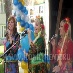 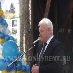 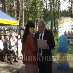 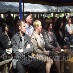 